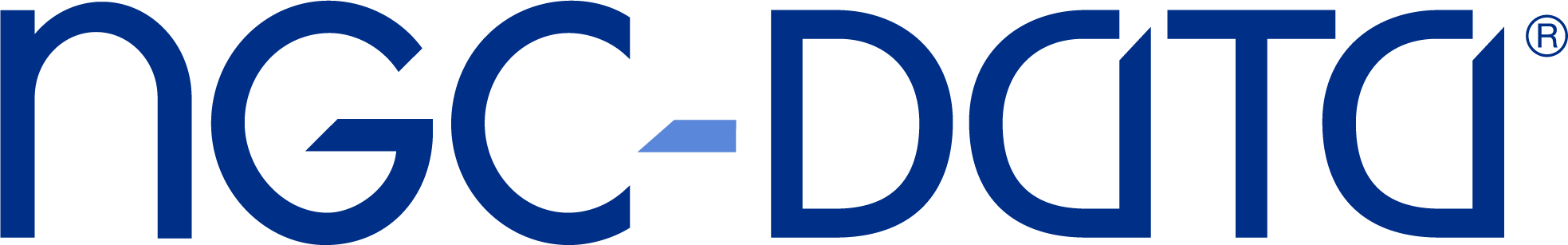 Marché Automobile France
Saint-Valentin 2022 : Fidélité à la marque et à l’énergie__________________________C O M M U N I Q U É  D E  P R E S S E Paris, le 14 février 2022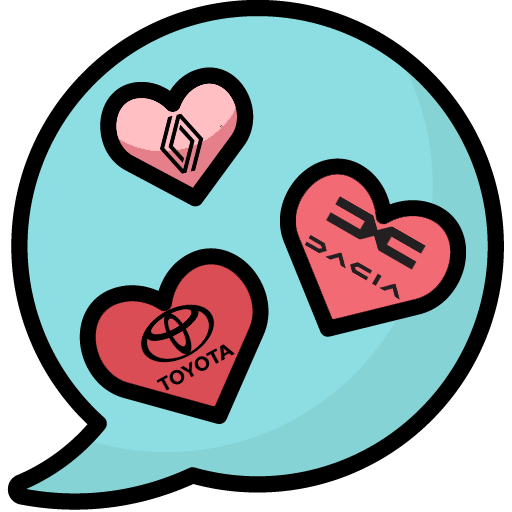 A l’occasion de la Saint-Valentin, NGC-Data® s’est intéressée à la fidélité des Français pour les marques automobiles et les énergies. LES MARQUES (FIDÉLITÉ) 	Il en ressort qu’entre janvier et décembre 2021, sur 1 000 possesseurs de véhicules neufs ou occasion de marque :...Dacia, 521 ont racheté une Dacia soit un taux de fidélité de 52,1%...Toyota, 495 ont racheté une Toyota soit un taux de fidélité de 49,5%...Renault, 433 ont racheté une Renault soit un taux de fidélité de 43,3%En fin de classement, Mitsubishi, Chrysler, Chevrolet connaissent un désamour de leur propriétaire puisque leur taux de fidélité est respectivement de 12%, 5,8% et 2,4%.Concernant le neuf, ses phéromones séduisent toujours les conducteurs de Dacia et Toyota qui sont encore en tête de classement des marques que l’on quitte le moins avec respectivement 84% et 82,2%. Elles sont suivies par Mini avec 77,2% de taux de fidélité.Source : NGC-Data®LES MARQUES (CONQUÊTE)Jeep a su séduire de nouveaux conducteurs avec un fort taux de conquête à 84,4%, juste devant DS (83,5%) et Alpha Romeo (81,3%).Source : NGC-Data®LES ÉNERGIES (FIDÉLITÉ)Du côté des énergies, la désaffection des thermiques se confirme dans les ventes de véhicules neufs avec seulement 67,6% de conducteurs fidèles à l’essence et 32,1% au diesel. A l’inverse 81,4% des personnes roulants à l’hybride lui restent fidèles et 81% pour les personnes roulants à l’électrique.LES ÉNERGIES (CONQUÊTE)L’attrait pour les véhicules « nouvelle génération » ne faiblit pas avec un taux de conquête de 77,4% pour l’hybride et 77,2% pour l’électrique.Source : NGC-Data®_________________________À propos de NGC-DATA®NGC-DATA® est spécialisée dans le traitement interactif de données liées à l'automobile.Marque déposée de New General Company, NGC-Data® propose plusieurs services de premier plan utilisés par de grands constructeurs, ainsi que par les leaders de l’assurance, de l’aftermarket ou des services VO.NGC-VIN® : transformation d’immatriculations en données techniques et/ou tarifaires,NGC-TRENDS® : statistiques complètes sur le marché de l’automobile,AUTOVIZA® : rapports historiques de véhicules, leader du marché.www.ngc-data.frwww.autoviza.fr__________________________ContactsPresse : Julie Rambaud // j.rambaud@ngc-data.fr // 06 26 36 90 46Analyse de marché : Éric Espinasse // eric.espinasse@ngc-data.fr // 06 31 20 95 65Fidélité à la marqueFidélité à la marqueFidélité à la marqueFidélité à la marqueFidélité à la marqueALLVN > VNVO > VOVN > VOVO > VNDacia 52,1%Dacia 84%Porsche 39,2%Renault 55,3%Dacia 73,1%Toyota 49,5%Toyota 82,2%Renault 38,8%BMW 52,2%Toyota 55,5%Renault 43,3%Mini 77,2%Lexus 38,8%Peugeot 50,8%Kia 54,5%Conquête de la marqueConquête de la marqueConquête de la marqueConquête de la marqueConquête de la marqueALLVN > VNVO > VOVN > VOVO > VNJeep 84,4%Skoda 50,5%DS 87,5%Audi 71,5%Dacia 84,8%DS 83,5%Suzuki 48,9%Skoda 87%Mercedes 69,6%Kya 81,1%Alpha Romeo 81,3%Seat 48,6%Seat 86,5%BMW 69,5%Hyunday 77,3%Fidélité VN > VNConquête de l’énergie (ALL)Électrique81,40%89,10%Hybride81,00%85,10%Essence32,10%44,50%Diesel67,60%21,00%